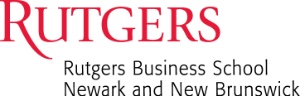 EVALUATION 53rd World Continuous Auditing & Reporting Symposium November 4, 2022Thank you for attending the 53rd WCARS.Please give us your ratings of the program content and speaker presentations on these forms. We will also appreciate additional comments that you wish to share to help us enhance future Rutgers seminars and workshops.Thank you for your input!EVALUATION53rd WCARSNovember 4, 2022Please rate our presenters:ExcellentVery GoodGoodFairPoorN/A1Were the stated learning objectives met?2Did you find the sessions interesting and well presented?3Were the speakers knowledgeable, organized, enthusiastic and well prepared?4How would you assess the quality and usefulness of the handout materials?5Were the program materials relevant and did they contribute to the achievement of the learning objectives?6Was adequate time allotted for learning activity?7How would you rate the food and meeting rooms where the sessions were held?8Were the stated prerequisite requirements appropriate and sufficient?   .Circle:    Yes     or      No:Circle:    Yes     or      No:Circle:    Yes     or      No:Circle:    Yes     or      No:Circle:    Yes     or      No:Additional Comments:________________________________________________________________________________Name & Contact information (Optional)                                      Additional Comments:________________________________________________________________________________Name & Contact information (Optional)                                      Additional Comments:________________________________________________________________________________Name & Contact information (Optional)                                      Additional Comments:________________________________________________________________________________Name & Contact information (Optional)                                      Additional Comments:________________________________________________________________________________Name & Contact information (Optional)                                      Additional Comments:________________________________________________________________________________Name & Contact information (Optional)                                      Additional Comments:________________________________________________________________________________Name & Contact information (Optional)                                      Additional Comments:________________________________________________________________________________Name & Contact information (Optional)                                      Topics/SpeakersLowHighSession 2: Name:“Fair Value for Crypto - Where Theory Meets Practice” Dr. Suzanne Morsfield, Dan Huscher123456Session 3: Name:“Sustainability & ESG at Deloitte: What it Means for the Audit Profession”Briana D’Agati123456Session 4: Name:“Using Technology to Enhance Audit Quality”Jason Bradley123456Session 5: Name:“Blockchain Progression – Adoption, Auditing guidance, and Standards”Michael P Cangemi, Dr. Deniz Appelbaum, Jennifer Burns, Eric E. Cohen 123456Session 6: Name:“Key Thoughts on Key Management”Eric E. Cohen123456Session 7: Name:“Insider Threats: Gaining an Appreciation of the Risks of Endpoint Access by Departing Employees” Mark Nigrini 123456Session 8: Name:“Continuous Assurance in a Digital World”Michael Gonzales, Kevin Fitzgerald123456Session 9: Name:“Will Investors Benefit from Continuous Auditing?: Influences of Evolving Technologies and Shifting Standard-Setter Priorities”Hal Schroeder123456Session 10: Name:“Leveraging Audit Data Standards in Detection of Customs Frauds”Vinod Kashyap123456Session 11: Name:“Perspectives on the Future of Auditing”   J. Robert Brown123456Session 12: Name:“The GASB’s Evolving Standards-Setting Focus: Past, Present, and Future”Dean Michael Mead123456Session 13: Name:“Anatomy of a Bitcoin Fraud: How not to get caught next time”Glen Gray123456